Skolas karogs, himna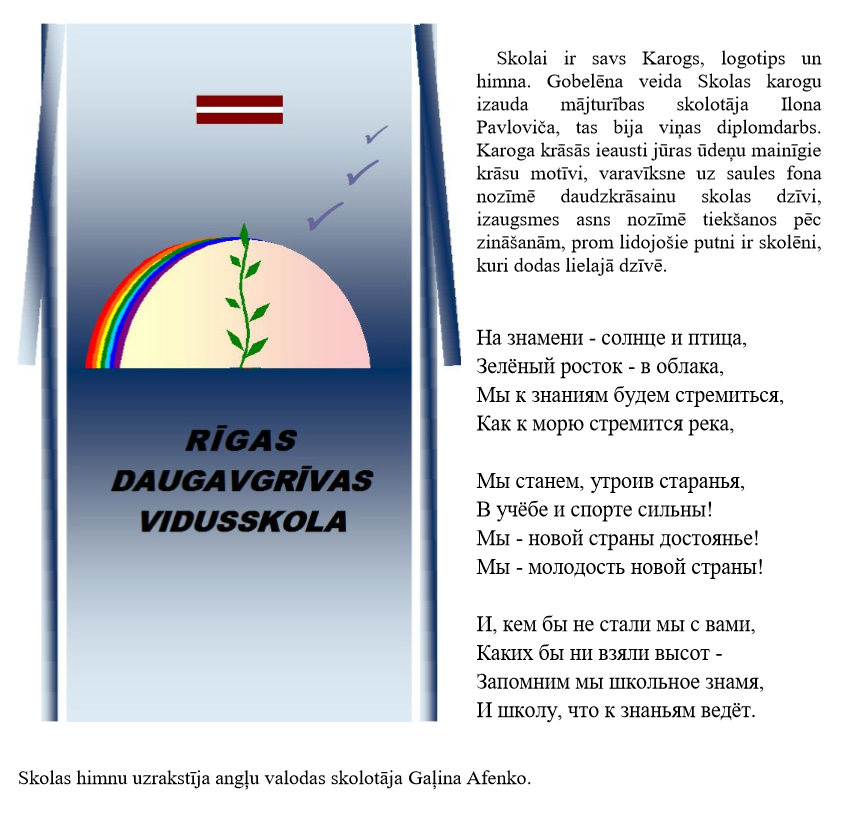 Skolas misijaSkolas misija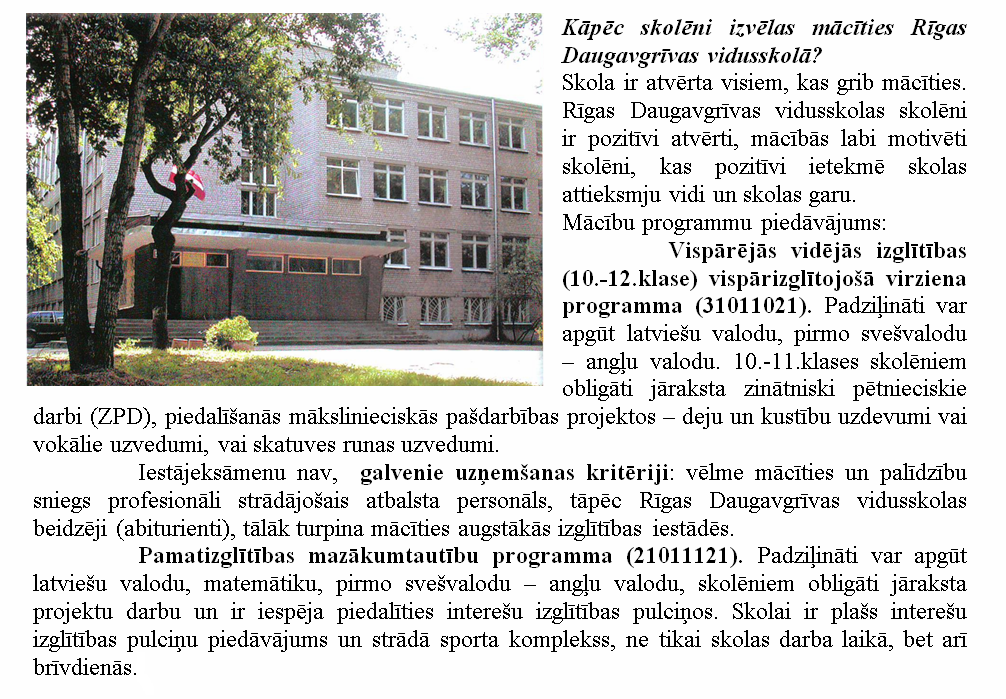 